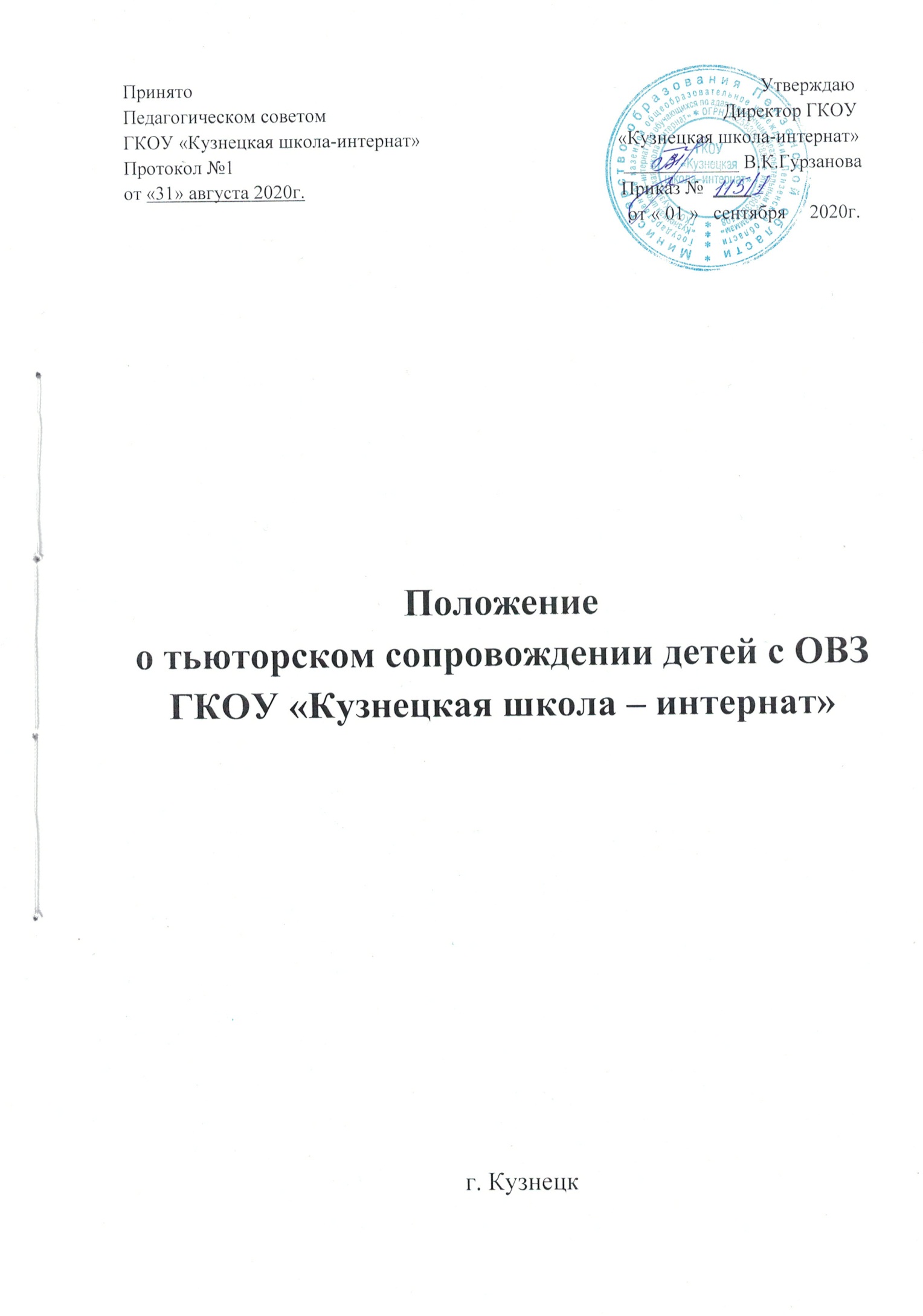 Общие положения1.1.  Настоящее Положение разработано в соответствии с нормативно-правовыми документами:Федеральным законом от 29.12.2012 № 273_ФЗ «Об образовании в Российской Федерации», глава 4, статья 45; глава 5, статьи 58,59; глава 6, статья 66; глава 7, статья 79;Федеральным государственным образовательным стандартом начального общего образования, утв. приказом Минобрнауки России от 06.10.2009 № 373; Федеральным государственным образовательным стандартом начального общего образования обучающихся с ограниченными возможностями здоровья, утв. приказом Минобрнауки России от 19.12.2014 № 1598;Порядком организации и осуществления образовательной деятельности по основным общеобразовательным программам – образовательным программам начального общего, основного общего и среднего общего образования, утв. приказом Минобрнауки России от 30.08.2013 № 1015;Порядком применения организациями, осуществляющими образовательную деятельность, электронного обучения, дистанционных образовательных технологий при реализации образовательных программ, утв. приказом Министерства образования и науки Российской Федерации от 09.01.2014 № 2;Порядком приема граждан на обучение по образовательным программам начального общего, основного общего и среднего общего образования, утв. приказом Минобрнауки России от 22.01.2014 № 32;Санитарно-эпидемиологическими правилами и нормативами СанПиН 2.4.2.3286-15 «Санитарно-эпидемиологические требования к условиям и организации обучения и воспитания в организациях, осуществляющих образовательную деятельность по адаптированным основным общеобразовательным программам для обучающихся с ограниченными возможностями здоровья», утв. постановлением Главного государственного санитарного врача Российской Федерации от 10.07.2015 № 26;Уставом ГКОУ «Кузнецкая школа – интернат»;Адаптированными общеобразовательными программами обучающихся с умственной отсталостью (интеллектуальными нарушениями) ГКОУ «Кузнецкая школа – интернат».1.2. Основные понятия:Тьютор – это педагог, обеспечивающий разработку и сопровождение индивидуальных  образовательных программ обучающихся, организующий процесс индивидуальной работы по выявлению, формированию и развитию познавательных интересов, сопровождающий процесс формирования их личности, координирующий поиск информации обучающимися для самообразования.Тьюторант – это объект тьюторского сопровождения или воздействия тьютора, т.е. обучающийся.Тьюторское сопровождение – это педагогическая деятельность по индивидуализации образования, направленная на выявление и развитие образовательных мотивов и интересов обучающегося, поиск образовательных ресурсов для создания индивидуальной образовательной программы, на работу с образовательным заказом семьи, формирование учебной и образовательной рефлексии обучающегося.Тьюторская технология – образовательная технология, в рамках которой основной формой взаимодействия является индивидуальное и групповое консультирование обучающихся и их родителей (законных представителей) по вопросам формирования и реализации индивидуальных образовательных маршрутов (далее – ИОМ), индивидуальных образовательных программ (далее – ИОП), выбора и продолжения образования; проведение рефлексивно-проектных мероприятий с обучающимися по вопросам формирования и реализации индивидуальных образовательных маршрутов; подготовка и реализация профессиональных проб и социальных практик. В основе тьюторской работы лежит принцип индивидуализации, что и определяет все используемые тьютором приемы и способы.Индивидуализация – создание среды, учёт индивидуальных возможностей, ориентация на личный результат.Цель, задачи тьюторского сопровождения2.1. Цель работы тьютора заключается в создании условий для успешного включения обучающегося с особенностями развития в среду школы, в поддержке и сопровождении его образовательной деятельности, основываясь на принципах индивидуализации и индивидуального подхода.2.2. Задачи тьюторского сопровождения:- создание комфортных условий для тьюторанта, которые будут обеспечивать успешное включение в образовательную деятельность;- формирование мотивации к самостоятельному обучению.2.3. Цель и задачи тьюторского сопровождения направлены на:- создание условий для успешного обучения ребенка;- создание условий для успешной социализации ребенка;- максимальное раскрытие потенциала личности ребенка.Содержание деятельности тьютора3.1. Участвует в разработке и составлении индивидуального образовательного плана (ИОП) обучающегося с ОВЗ, регулярной корректировке ИОП по итогам консультаций, наблюдений и мониторинга с участием учителя (классного руководителя), специальных педагогов и родителей (законных представителей).3.2. Осуществляет сопровождение образовательного процесса обучающегося с особыми образовательными нуждами в соответствии с индивидуальным образовательным маршрутом (ИОМ).3.3. Проектирует события, направленные на выявление и поддержку образовательных интересов тьюторантов.3.4. Организует включение тьюторанта в игровую, учебную деятельность в ходе дополнительного или основного образования, помогает в реализации образовательной инициативы.3.5. Осуществляет помощь в оформлении, анализе и презентации тьюторантов своих учебных и образовательных достижений.3.6. Обустраивает индивидуальную и групповую самоподготовку тьюторантов.3.7. Проводит мониторинг образовательной деятельности тьюторантов и помогает оценить эффективность обучения, организует обратную связь с другими субъектами образовательного процесса.3.8. Способствует обеспечению учебной дисциплины и отслеживает режим посещения учебных занятий тьюторантами в соответствии с расписанием и индивидуальным образовательным маршрутом.3.9. Создает образовательную развивающую среду для тьюторанта в рамках коллектива класса.3.10. Взаимодействует со школьным педагогом-психологом, учителем-логопедом, медицинскими работниками, классным руководителем и другими специалистами по возникающим проблемам и их решению в общении тьюторанта (группы).3.11. Для выполнения образовательных задач использует приемы, методы и средства обучения, соответствующие уровню подготовки обучающегося с особыми образовательными нуждами.3.12. Осуществляет связь с родителями (законными представителями), информирует о достижениях тьюторанта в динамике личностного, когнитивного, эмоционального, творческого развития ребенка, развитие самостоятельности, советуется с ними, оказывает им консультативную помощь в вопросах своей компетенции.3.13. Ведет необходимую документацию.Организация деятельности Тьюторская деятельность может быть реализована с помощью технологий, наиболее соответствующих природе и содержанию тьюторского сопровождения:- информационные технологии;- технологии индивидуального и группового консультирования;- рефлексии обучающегося.	Тьютор вправе использовать любые педагогические технологии, приемлемые для него лично и эффективные с точки зрения достижения результатов тьюторского сопровождения.4.1. Формы работы:- индивидуальная;- групповая (класс);- подгрупповая (2 тьюторанта).Этапы тьюторского сопровожденияДиагностический: сбор данных о тьюторанте, его интересах и склонностях, мотивах, сильных и слабых сторонах, готовность в целом к осознанному и самостоятельному обучению.Проектировочный: выявление возможностей и ресурсов для преодоления имеющихся у тьюторантов проблем и предусматривающая разработку технологий тьюторского сопровождения для самоопределения в образовательном процессе, соответствующих индивидуальным особенностям восприятия ими оказываемой помощи.Реализационный: оказание помощи в самоопределении тьюторантов в образовательной организации и поддержку при решении возникающих проблем и затруднений.Аналитический: анализ результатов и коррекция реализации ИОП.5.1. Виды работ:1. Работа по подготовке и обеспечению тьюторского сопровождения (планирование, организация, разработка и пр.);2. Собственно педагогическая работа (непосредственно с тьюторантами в образовательном процессе);3. Организационно-педагогическая деятельность (методическая работа, оформление документации, участие в совещаниях, педагогических советах, социальное взаимодействие и пр.).Документация тьютора- План работы на учебный год;- План работы с родителями (законными представителями) на учебный год;- Индивидуальный маршрутный лист;- Дневник динамического наблюдения;- Журнал учета рабочего времени;- Аналитический отчет о проделанной работе за учебный год.Заключительные положенияНастоящее Положение принимается педагогическим советом и утверждается директором ГКОУ «Кузнецкая школа – интернат».Настоящее Положение может быть изменено и дополнено с обязательным изданием приказа об изменениях и дополнениях.Приложение 1Индивидуальный маршрутный листобучающегося (ейся)_______классаГКОУ «Кузнецкая школа – интернат»___________________________________________ФИО ребенкана 202__- 202___учебный годПриложение 2Дата__________Приложение 3ПроблемыЦели развитияСпособы достиженияВспомогательныесредстваПримечаниеСлуховое восприятиеТонкая ручная моторикаСенсорное развитиеСоциально-бытовая ориентировкаОриентировка в пространствеРазвитие коммуникативной деятельностиПрактические действия№ п/пАнализируемый показательНаблюдениеПримечание1.Поведение ребенка2.Темповые характеристики3.Познавательное развитие4.Речевое развитие5.Овладение программным материалом6.Игровая деятельность,общение со сверстниками7.Эмоциональные особенности8.Моторное развитиеАнализируемый показательКритерии оцениванияНезначителен или отсутствуетОтмечается, но не постоянноХарактерен для ребенка и наблюдается частоПоведение ребенка1. Импульсивен, расторможен. Нуждается в многократном повторении заданий и контроле взрослого;2. С трудом подчиняется правилам и инструкциям, не усидчив на уроках, возбужден на переменах;3. Тормозим. Не сразу включается в работу;4. Не уверен в своих силах. Боязлив и тревожен.Темповые характеристики1. Заторможен, медлителен, не успевает за другими детьми;2. Темп работы не равномерен. Быстро устает, теряет интерес;3. Работает невнимательно, допускает много ошибок, не следит за ходом урока, часто отвлекаем;4. Темп работы быстрый, но работает хаотично.Познавательное развитие1. Постоянно нуждается  в дополнительных разъяснениях;2. Недостаточен объем знаний об окружающем мире;3. Познавательно активен;4. Познавательно не активен (мало чем интересуется)Речевое развитие1.  Речь не достаточно разборчива. Имеются трудности в произношении;2. Словарный запас беден;3. Имеются нарушения грамматического строя речи;4. Малоразговорчив, выраженные трудности пересказа, старается говорить односложно.Овладение программным материалом1. Согласно образовательному маршруту обучающегосяИгровая деятельность,общение со сверстниками1.Предпочитает играть в одиночестве, малоконтактен;2. Конфликтует с детьми, часто дерется, проявляет агрессию;3. Не умеет поддержать игру, принять роль;4. Чрезмерно общителен, бездистантен.Эмоциональные особенности1.Фон настроения повышен;2. Наблюдаются эмоциональные перепады (аффективные «вспышки»), может быть эмоционально неадекватен;3. Настроение снижено, плаксив, негативистичен.Моторное развитие1.Плохо развита графическая деятельность;2. Нарушена общая координация;3. Неуспешен в прикладных предметных областях (технология, ИЗО и т.д.);4. Праворукость/леворукость